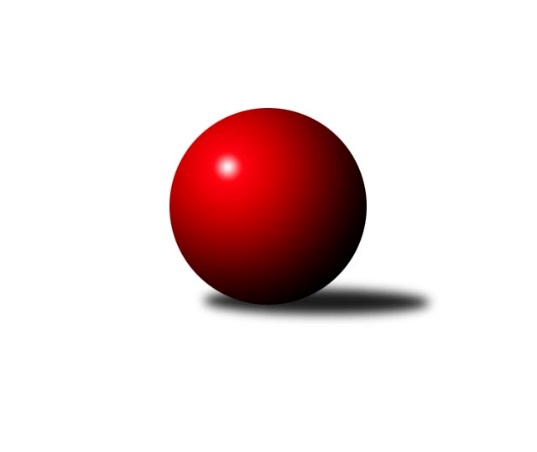 Č.1Ročník 2018/2019	21.9.2018Nejlepšího výkonu v tomto kole: 2613 dosáhlo družstvo: TJ Nová Ves u Českých Budějovic Jihočeský KP1 2018/2019Výsledky 1. kolaSouhrnný přehled výsledků:TJ Tatran Lomnice nad Lužnicí 	- KK Hilton Sez. Ústí A	7:1	2534:2415	9.5:2.5	21.9.TJ Nová Ves u Českých Budějovic 	- TJ Sokol Písek A	8:0	2613:2427	8.5:3.5	21.9.TJ Sokol Chotoviny B	- TJ Spartak Soběslav 	3:5	2423:2518	4.0:8.0	21.9.KK Hilton Sez. Ústí B	- TJ Kunžak B	6:2	2576:2555	6.0:6.0	21.9.TJ Dynamo Č. Budějovice A	- TJ Jiskra Nová Bystřice B	7:1	2481:2348	8.5:3.5	21.9.TJ Loko Č. Budějovice B	- KK Český Krumlov A	7:1	2509:2223	11.0:1.0	21.9.Tabulka družstev:	1.	TJ Nová Ves u Českých Budějovic	1	1	0	0	8.0 : 0.0 	8.5 : 3.5 	 2613	2	2.	TJ Loko Č. Budějovice B	1	1	0	0	7.0 : 1.0 	11.0 : 1.0 	 2509	2	3.	TJ Tatran Lomnice nad Lužnicí	1	1	0	0	7.0 : 1.0 	9.5 : 2.5 	 2534	2	4.	TJ Dynamo Č. Budějovice A	1	1	0	0	7.0 : 1.0 	8.5 : 3.5 	 2481	2	5.	KK Hilton Sez. Ústí B	1	1	0	0	6.0 : 2.0 	6.0 : 6.0 	 2576	2	6.	TJ Spartak Soběslav	1	1	0	0	5.0 : 3.0 	8.0 : 4.0 	 2518	2	7.	TJ Sokol Chotoviny B	1	0	0	1	3.0 : 5.0 	4.0 : 8.0 	 2423	0	8.	TJ Kunžak B	1	0	0	1	2.0 : 6.0 	6.0 : 6.0 	 2555	0	9.	TJ Jiskra Nová Bystřice B	1	0	0	1	1.0 : 7.0 	3.5 : 8.5 	 2348	0	10.	KK Hilton Sez. Ústí A	1	0	0	1	1.0 : 7.0 	2.5 : 9.5 	 2415	0	11.	KK Český Krumlov A	1	0	0	1	1.0 : 7.0 	1.0 : 11.0 	 2223	0	12.	TJ Sokol Písek A	1	0	0	1	0.0 : 8.0 	3.5 : 8.5 	 2427	0Podrobné výsledky kola:	 TJ Tatran Lomnice nad Lužnicí 	2534	7:1	2415	KK Hilton Sez. Ústí A	Jiří Doktor	 	 233 	 228 		461 	 2:0 	 432 	 	227 	 205		Jan Švarc	Rudolf Pouzar	 	 200 	 203 		403 	 1:1 	 395 	 	181 	 214		Dušan Lanžhotský		 	 217 	 211 		428 	 2:0 	 378 	 	197 	 181		Jozef Jakubčík	Jan Nosek	 	 201 	 211 		412 	 2:0 	 399 	 	193 	 206		Pavel Vrbík	Petr Suchý	 	 216 	 223 		439 	 2:0 	 397 	 	198 	 199		Andrea Blažková	Zdeněk Doktor	 	 208 	 183 		391 	 0.5:1.5 	 414 	 	208 	 206		Michal Mikuláštíkrozhodčí: Doktor JiříNejlepší výkon utkání: 461 - Jiří Doktor	 TJ Nová Ves u Českých Budějovic 	2613	8:0	2427	TJ Sokol Písek A	Jan Tesař	 	 229 	 217 		446 	 2:0 	 389 	 	191 	 198		Vladislav Papáček	Pavel Jesenič	 	 220 	 192 		412 	 1:1 	 405 	 	206 	 199		Tomáš Brückler	Vladimír Vlček	 	 226 	 205 		431 	 1:1 	 401 	 	187 	 214		Michaela Friedlová	Jiří Pokorný	 	 231 	 202 		433 	 1.5:0.5 	 395 	 	193 	 202		Petr Zítek	Saša Sklenář	 	 243 	 233 		476 	 2:0 	 435 	 	209 	 226		Petr Kolařík	Martin Vašíček	 	 203 	 212 		415 	 1:1 	 402 	 	207 	 195		Jitka Koreckározhodčí: Procházková DobroslavaNejlepší výkon utkání: 476 - Saša Sklenář	 TJ Sokol Chotoviny B	2423	3:5	2518	TJ Spartak Soběslav 	Jan Chobotský	 	 212 	 188 		400 	 0:2 	 446 	 	229 	 217		Jaroslav Chalaš	Alena Makovcová	 	 218 	 197 		415 	 1:1 	 414 	 	207 	 207		Luboš Přibyl	Iva Svatošová	 	 196 	 185 		381 	 1:1 	 377 	 	171 	 206		Vlastimil Šlajs	Pavel Makovec	 	 191 	 225 		416 	 2:0 	 398 	 	188 	 210		Alena Dudová	Lenka Křemenová	 	 210 	 208 		418 	 0:2 	 439 	 	226 	 213		Jindřich Kopic	Jiří Svačina	 	 193 	 200 		393 	 0:2 	 444 	 	207 	 237		Jan Štefanrozhodčí: Jiří SvačinaNejlepší výkon utkání: 446 - Jaroslav Chalaš	 KK Hilton Sez. Ústí B	2576	6:2	2555	TJ Kunžak B	Miloš Mikulaštík	 	 212 	 204 		416 	 0:2 	 454 	 	237 	 217		Pavel Jirků	Filip Mikuláštík	 	 213 	 220 		433 	 1:1 	 451 	 	232 	 219		Josef Brtník	Simona Černušková	 	 203 	 226 		429 	 1:1 	 407 	 	206 	 201		Veronika Brtníková	Michal Klimeš	 	 235 	 198 		433 	 1:1 	 431 	 	226 	 205		Radek Hrůza	Vladimír Vondráček	 	 206 	 218 		424 	 1:1 	 418 	 	196 	 222		Jiří Brát	Pavel Blažek	 	 218 	 223 		441 	 2:0 	 394 	 	209 	 185		Zdeněk Správkarozhodčí: KlimešNejlepší výkon utkání: 454 - Pavel Jirků	 TJ Dynamo Č. Budějovice A	2481	7:1	2348	TJ Jiskra Nová Bystřice B	Patrik Postl	 	 211 	 232 		443 	 2:0 	 416 	 	210 	 206		Marek Běhoun	Petr Mariňák	 	 209 	 193 		402 	 0.5:1.5 	 440 	 	209 	 231		Jan Havlíček st.	Petr Čech	 	 222 	 196 		418 	 1:1 	 411 	 	207 	 204		Michaela Běhounová	Jaroslav Kotnauer	 	 199 	 201 		400 	 2:0 	 317 	 	167 	 150		Jan Havlíček ml.	Martin Soukup	 	 210 	 223 		433 	 2:0 	 387 	 	193 	 194		Jaroslav Štěrba	Jiří Nekola	 	 178 	 207 		385 	 1:1 	 377 	 	187 	 190		Jan Kándlrozhodčí: T. VašekNejlepší výkon utkání: 443 - Patrik Postl	 TJ Loko Č. Budějovice B	2509	7:1	2223	KK Český Krumlov A	Jan Sýkora	 	 206 	 217 		423 	 2:0 	 343 	 	163 	 180		Hana Poláčková	Karel Vlášek	 	 206 	 197 		403 	 2:0 	 368 	 	197 	 171		Libor Doubek	Jiří Douda	 	 201 	 196 		397 	 1:1 	 406 	 	198 	 208		Ladislav Boháč	Bedřich Vondruš	 	 210 	 200 		410 	 2:0 	 357 	 	179 	 178		Karla Kolouchová	Jiří Bláha	 	 214 	 214 		428 	 2:0 	 365 	 	159 	 206		Martin Kouba	Lukáš Klojda	 	 230 	 218 		448 	 2:0 	 384 	 	205 	 179		Ilona Hanákovározhodčí: Jiří BLÁHANejlepší výkon utkání: 448 - Lukáš KlojdaPořadí jednotlivců:	jméno hráče	družstvo	celkem	plné	dorážka	chyby	poměr kuž.	Maximum	1.	Saša Sklenář 	TJ Nová Ves u Českých Budějovic 	476.00	329.0	147.0	0.0	1/1	(476)	2.	Jiří Doktor 	TJ Tatran Lomnice nad Lužnicí 	461.00	294.0	167.0	2.0	1/1	(461)	3.	Pavel Jirků 	TJ Kunžak B	454.00	302.0	152.0	7.0	1/1	(454)	4.	Josef Brtník 	TJ Kunžak B	451.00	317.0	134.0	3.0	1/1	(451)	5.	Lukáš Klojda 	TJ Loko Č. Budějovice B	448.00	280.0	168.0	3.0	1/1	(448)	6.	Jaroslav Chalaš 	TJ Spartak Soběslav 	446.00	288.0	158.0	1.0	1/1	(446)	7.	Jan Tesař 	TJ Nová Ves u Českých Budějovic 	446.00	297.0	149.0	0.0	1/1	(446)	8.	Jan Štefan 	TJ Spartak Soběslav 	444.00	300.0	144.0	4.0	1/1	(444)	9.	Patrik Postl 	TJ Dynamo Č. Budějovice A	443.00	299.0	144.0	3.0	1/1	(443)	10.	Pavel Blažek 	KK Hilton Sez. Ústí B	441.00	312.0	129.0	3.0	1/1	(441)	11.	Jan Havlíček  st.	TJ Jiskra Nová Bystřice B	440.00	299.0	141.0	4.0	1/1	(440)	12.	Jindřich Kopic 	TJ Spartak Soběslav 	439.00	290.0	149.0	4.0	1/1	(439)	13.	Petr Suchý 	TJ Tatran Lomnice nad Lužnicí 	439.00	304.0	135.0	4.0	1/1	(439)	14.	Petr Kolařík 	TJ Sokol Písek A	435.00	293.0	142.0	5.0	1/1	(435)	15.	Martin Soukup 	TJ Dynamo Č. Budějovice A	433.00	286.0	147.0	5.0	1/1	(433)	16.	Jiří Pokorný 	TJ Nová Ves u Českých Budějovic 	433.00	290.0	143.0	6.0	1/1	(433)	17.	Filip Mikuláštík 	KK Hilton Sez. Ústí B	433.00	290.0	143.0	7.0	1/1	(433)	18.	Michal Klimeš 	KK Hilton Sez. Ústí B	433.00	310.0	123.0	6.0	1/1	(433)	19.	Jan Švarc 	KK Hilton Sez. Ústí A	432.00	296.0	136.0	7.0	1/1	(432)	20.	Vladimír Vlček 	TJ Nová Ves u Českých Budějovic 	431.00	281.0	150.0	1.0	1/1	(431)	21.	Radek Hrůza 	TJ Kunžak B	431.00	307.0	124.0	3.0	1/1	(431)	22.	Simona Černušková 	KK Hilton Sez. Ústí B	429.00	294.0	135.0	9.0	1/1	(429)	23.	Jiří Bláha 	TJ Loko Č. Budějovice B	428.00	287.0	141.0	5.0	1/1	(428)	24.	Vladimír Vondráček 	KK Hilton Sez. Ústí B	424.00	295.0	129.0	4.0	1/1	(424)	25.	Jan Sýkora 	TJ Loko Č. Budějovice B	423.00	288.0	135.0	7.0	1/1	(423)	26.	Petr Čech 	TJ Dynamo Č. Budějovice A	418.00	284.0	134.0	6.0	1/1	(418)	27.	Lenka Křemenová 	TJ Sokol Chotoviny B	418.00	294.0	124.0	5.0	1/1	(418)	28.	Jiří Brát 	TJ Kunžak B	418.00	304.0	114.0	6.0	1/1	(418)	29.	Marek Běhoun 	TJ Jiskra Nová Bystřice B	416.00	285.0	131.0	8.0	1/1	(416)	30.	Miloš Mikulaštík 	KK Hilton Sez. Ústí B	416.00	286.0	130.0	4.0	1/1	(416)	31.	Pavel Makovec 	TJ Sokol Chotoviny B	416.00	286.0	130.0	8.0	1/1	(416)	32.	Alena Makovcová 	TJ Sokol Chotoviny B	415.00	273.0	142.0	6.0	1/1	(415)	33.	Martin Vašíček 	TJ Nová Ves u Českých Budějovic 	415.00	284.0	131.0	3.0	1/1	(415)	34.	Michal Mikuláštík 	KK Hilton Sez. Ústí A	414.00	289.0	125.0	5.0	1/1	(414)	35.	Luboš Přibyl 	TJ Spartak Soběslav 	414.00	289.0	125.0	9.0	1/1	(414)	36.	Pavel Jesenič 	TJ Nová Ves u Českých Budějovic 	412.00	291.0	121.0	8.0	1/1	(412)	37.	Jan Nosek 	TJ Tatran Lomnice nad Lužnicí 	412.00	294.0	118.0	6.0	1/1	(412)	38.	Michaela Běhounová 	TJ Jiskra Nová Bystřice B	411.00	272.0	139.0	4.0	1/1	(411)	39.	Bedřich Vondruš 	TJ Loko Č. Budějovice B	410.00	294.0	116.0	7.0	1/1	(410)	40.	Veronika Brtníková 	TJ Kunžak B	407.00	294.0	113.0	6.0	1/1	(407)	41.	Ladislav Boháč 	KK Český Krumlov A	406.00	274.0	132.0	8.0	1/1	(406)	42.	Tomáš Brückler 	TJ Sokol Písek A	405.00	289.0	116.0	5.0	1/1	(405)	43.	Rudolf Pouzar 	TJ Tatran Lomnice nad Lužnicí 	403.00	282.0	121.0	5.0	1/1	(403)	44.	Karel Vlášek 	TJ Loko Č. Budějovice B	403.00	282.0	121.0	5.0	1/1	(403)	45.	Jitka Korecká 	TJ Sokol Písek A	402.00	286.0	116.0	4.0	1/1	(402)	46.	Petr Mariňák 	TJ Dynamo Č. Budějovice A	402.00	288.0	114.0	10.0	1/1	(402)	47.	Michaela Friedlová 	TJ Sokol Písek A	401.00	279.0	122.0	12.0	1/1	(401)	48.	Jan Chobotský 	TJ Sokol Chotoviny B	400.00	279.0	121.0	6.0	1/1	(400)	49.	Jaroslav Kotnauer 	TJ Dynamo Č. Budějovice A	400.00	293.0	107.0	12.0	1/1	(400)	50.	Pavel Vrbík 	KK Hilton Sez. Ústí A	399.00	284.0	115.0	0.0	1/1	(399)	51.	Alena Dudová 	TJ Spartak Soběslav 	398.00	296.0	102.0	11.0	1/1	(398)	52.	Andrea Blažková 	KK Hilton Sez. Ústí A	397.00	286.0	111.0	8.0	1/1	(397)	53.	Jiří Douda 	TJ Loko Č. Budějovice B	397.00	293.0	104.0	7.0	1/1	(397)	54.	Petr Zítek 	TJ Sokol Písek A	395.00	281.0	114.0	8.0	1/1	(395)	55.	Dušan Lanžhotský 	KK Hilton Sez. Ústí A	395.00	289.0	106.0	8.0	1/1	(395)	56.	Zdeněk Správka 	TJ Kunžak B	394.00	291.0	103.0	10.0	1/1	(394)	57.	Jiří Svačina 	TJ Sokol Chotoviny B	393.00	267.0	126.0	9.0	1/1	(393)	58.	Zdeněk Doktor 	TJ Tatran Lomnice nad Lužnicí 	391.00	288.0	103.0	9.0	1/1	(391)	59.	Vladislav Papáček 	TJ Sokol Písek A	389.00	275.0	114.0	4.0	1/1	(389)	60.	Jaroslav Štěrba 	TJ Jiskra Nová Bystřice B	387.00	272.0	115.0	4.0	1/1	(387)	61.	Jiří Nekola 	TJ Dynamo Č. Budějovice A	385.00	296.0	89.0	11.0	1/1	(385)	62.	Ilona Hanáková 	KK Český Krumlov A	384.00	280.0	104.0	9.0	1/1	(384)	63.	Iva Svatošová 	TJ Sokol Chotoviny B	381.00	275.0	106.0	7.0	1/1	(381)	64.	Jozef Jakubčík 	KK Hilton Sez. Ústí A	378.00	276.0	102.0	5.0	1/1	(378)	65.	Jan Kándl 	TJ Jiskra Nová Bystřice B	377.00	273.0	104.0	12.0	1/1	(377)	66.	Vlastimil Šlajs 	TJ Spartak Soběslav 	377.00	273.0	104.0	12.0	1/1	(377)	67.	Libor Doubek 	KK Český Krumlov A	368.00	274.0	94.0	13.0	1/1	(368)	68.	Martin Kouba 	KK Český Krumlov A	365.00	259.0	106.0	10.0	1/1	(365)	69.	Karla Kolouchová 	KK Český Krumlov A	357.00	265.0	92.0	11.0	1/1	(357)	70.	Hana Poláčková 	KK Český Krumlov A	343.00	250.0	93.0	12.0	1/1	(343)	71.	Jan Havlíček  ml.	TJ Jiskra Nová Bystřice B	317.00	241.0	76.0	14.0	1/1	(317)		 		428.00	295.0	133.0	6.0	1/0	(428)Sportovně technické informace:Starty náhradníků:registrační číslo	jméno a příjmení 	datum startu 	družstvo	číslo startu3245	Jindřich Kopic	21.09.2018	TJ Spartak Soběslav 	1x22168	Libor Doubek	21.09.2018	KK Český Krumlov A	1x20584	Martin Soukup	21.09.2018	TJ Dynamo Č. Budějovice A	1x
Hráči dopsaní na soupisku:registrační číslo	jméno a příjmení 	datum startu 	družstvo	22608	Jaroslav Kotnauer	21.09.2018	TJ Dynamo Č. Budějovice A	13529	Jitka Korecká	21.09.2018	TJ Sokol Písek A	23319	Jan Havlíček st.	21.09.2018	TJ Jiskra Nová Bystřice B	17337	Tomáš Brückler	21.09.2018	TJ Sokol Písek A	22988	Jan Štefan	21.09.2018	TJ Spartak Soběslav 	22946	Jiří Nekola	21.09.2018	TJ Dynamo Č. Budějovice A	5877	Martin Vašíček	21.09.2018	TJ Nová Ves u Českých Budějovic 	4892	Jiří Bláha	21.09.2018	TJ Loko Č. Budějovice B	19068	Jiří Douda	21.09.2018	TJ Loko Č. Budějovice B	5878	Karel Vlášek	21.09.2018	TJ Loko Č. Budějovice B	16199	Bedřich Vondruš	21.09.2018	TJ Loko Č. Budějovice B	15069	Lukáš Klojda	21.09.2018	TJ Loko Č. Budějovice B	22830	Jan Havlíček	21.09.2018	TJ Jiskra Nová Bystřice B	22779	Pavel Makovec	21.09.2018	TJ Sokol Chotoviny B	5645	Lenka Křemenová	21.09.2018	TJ Sokol Chotoviny B	5484	Vladislav Papáček	21.09.2018	TJ Sokol Písek A	16153	Luboš Přibyl	21.09.2018	TJ Spartak Soběslav 	2389	Patrik Postl	21.09.2018	TJ Dynamo Č. Budějovice A	2385	Petr Čech	21.09.2018	TJ Dynamo Č. Budějovice A	2995	Petr Zítek	21.09.2018	TJ Sokol Písek A	3877	Petr Mariňák	21.09.2018	TJ Dynamo Č. Budějovice A	3125	Jaroslav Štěrba	21.09.2018	TJ Jiskra Nová Bystřice B	18086	Jan Sýkora	21.09.2018	TJ Loko Č. Budějovice B	15510	Jiří Pokorný	21.09.2018	TJ Nová Ves u Českých Budějovic 	15509	Jan Tesař	21.09.2018	TJ Nová Ves u Českých Budějovic 	2869	Jiří Svačina	21.09.2018	TJ Sokol Chotoviny B	2850	Jan Chobotský	21.09.2018	TJ Sokol Chotoviny B	2875	Alena Makovcová	21.09.2018	TJ Sokol Chotoviny B	19751	Iva Svatošová	21.09.2018	TJ Sokol Chotoviny B	19179	Vlastimil Šlajs	21.09.2018	TJ Spartak Soběslav 	21801	Marek Běhoun	21.09.2018	TJ Jiskra Nová Bystřice B	11113	Martin Kouba	21.09.2018	KK Český Krumlov A	18067	Karla Kolouchová	21.09.2018	KK Český Krumlov A	19647	Hana Poláčková	21.09.2018	KK Český Krumlov A	3875	Ladislav Boháč	21.09.2018	KK Český Krumlov A	19646	Ilona Hanáková	21.09.2018	KK Český Krumlov A	9483	Jaroslav Chalaš	21.09.2018	TJ Spartak Soběslav 	1664	Alena Dudová	21.09.2018	TJ Spartak Soběslav 	9866	Pavol Jesenič	21.09.2018	TJ Nová Ves u Českých Budějovic 	848	Saša Sklenář	21.09.2018	TJ Nová Ves u Českých Budějovic 	9427	Vladimír Vlček	21.09.2018	TJ Nová Ves u Českých Budějovic 	23861	Jan Kándl	21.09.2018	TJ Jiskra Nová Bystřice B	21434	Michaela Běhounová	21.09.2018	TJ Jiskra Nová Bystřice B	2989	Michaela Friedlová	21.09.2018	TJ Sokol Písek A	21278	Petr Kolařík	21.09.2018	TJ Sokol Písek A	Program dalšího kola:2. kolo5.10.2018	pá	17:30	TJ Tatran Lomnice nad Lužnicí  - TJ Nová Ves u Českých Budějovic 	5.10.2018	pá	17:30	TJ Spartak Soběslav  - TJ Loko Č. Budějovice B	5.10.2018	pá	17:30	TJ Jiskra Nová Bystřice B - TJ Sokol Chotoviny B	5.10.2018	pá	17:30	KK Hilton Sez. Ústí A - TJ Kunžak B	5.10.2018	pá	17:30	TJ Sokol Písek A - TJ Dynamo Č. Budějovice A	5.10.2018	pá	18:00	KK Český Krumlov A - KK Hilton Sez. Ústí B	Nejlepší šestka kola - absolutněNejlepší šestka kola - absolutněNejlepší šestka kola - absolutněNejlepší šestka kola - absolutněNejlepší šestka kola - dle průměru kuželenNejlepší šestka kola - dle průměru kuželenNejlepší šestka kola - dle průměru kuželenNejlepší šestka kola - dle průměru kuželenNejlepší šestka kola - dle průměru kuželenPočetJménoNázev týmuVýkonPočetJménoNázev týmuPrůměr (%)Výkon1xSaša SklenářTJ Nová Ves u Čes4761xSaša SklenářTJ Nová Ves u Čes112.784761xJiří DoktorLomnice n.L. 4611xJiří DoktorLomnice n.L. 112.394611xPavel JirkůKunžak B4541xLukáš KlojdaLok. Č.B. B110.194481xJosef BrtníkKunžak B4511xPatrik PostlDyn. Č.B. A109.184431xLukáš KlojdaLok. Č.B. B4481xJan Havlíček st.N. Bystřice B108.444401xJaroslav ChalašSoběslav 4461xJaroslav ChalašSoběslav 107.48446